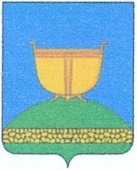 СОВЕТ ДУБЪЯЗСКОГО                                                  ТАТАРСТАН РЕСПУБЛИКАСЫ             СЕЛЬСКОГО ПОСЕЛЕНИЯ                                                                           БИЕКТАУ                   ВЫСОКОГОРСКОГО                                                                 МУНИЦИПАЛЬ РАЙОНЫ
          МУНИЦИПАЛЬНОГО РАЙОНА                                                                ДӨБЪЯЗ АВЫЛ             РЕСПУБЛИКИ ТАТАРСТАН                                                                ҖИРЛЕГЕ СОВЕТЫ                                                                                                                     422725, Республика Татарстан, Высокогорский район,	      422725, Татарстан Республикасы, Биектау районы,                           с.Дубъязы, ул. Ленина, 28                                                               Дөбъяз авылы, Ленин ур., 28Тел./факс: +7(84365) 61-2-86, 61-2-97, e-mail: Dub.Vsg@tatar.ru                    РЕШЕНИЕ                                                                  КАРАР               18 декабря 2023 г.					                  № 77О бюджете Дубъязского сельского поселения Высокогорского муниципального района Республики Татарстан на 2024 год  и на плановый период 2025 и 2026 годовВ соответствии с Бюджетным кодексом Российской Федерации, Налоговым кодексом Российской Федерации, Федеральным законом от 6 октября 2003г. № 131-ФЗ «Об общих принципах организации местного самоуправления в Российской Федерации», Положением о бюджетном процессе в Дубъязском сельском поселении, руководствуясь Уставом муниципального образования «Дубъязское сельское поселение Высокогорского муниципального района Республики Татарстан», Совет Дубъязского сельского поселения Высокогорского муниципального района Республики ТатарстанР Е Ш И Л:         1. Утвердить основные характеристики бюджета Дубъязского сельского поселения Высокогорского муниципального района Республики Татарстан на 2024 год:   1) прогнозируемый общий объем доходов бюджета Дубъязского сельского поселения Высокогорского муниципального района Республики Татарстан  в сумме 4883,873 тыс. рублей;   2)   общий объем расходов бюджета Дубъязского сельского поселения Высокогорского муниципального района Республики Татарстан  в сумме 4883,873 тыс. рублей.   3)  дефицит бюджета Дубъязского сельского поселения Высокогорского муниципального района Республики Татарстан  в сумме 0 тыс. рублей.    2. Утвердить основные характеристики бюджета Дубъязского сельского поселения Высокогорского муниципального района Республики Татарстан на 2025 год и на 2026 год:   1) прогнозируемый общий объем доходов бюджета Дубъязского сельского поселения Высокогорского муниципального района Республики Татарстан на 2025 год в сумме 5091,483 тыс. рублей и на 2026 год в сумме 5294,683 тыс. рублей;   2) общий объем расходов бюджета  Дубъязского сельского поселения Высокогорского муниципального района Республики Татарстан:   - на 2025 год в сумме 5091,483 тыс. рублей, в том числе условно утвержденные расходы в сумме 0,00 тыс. рублей;   - на 2026 год сумме 5294,683 тыс. рублей, в том числе условно утвержденные расходы в сумме 0,00 тыс. рублей;   3) дефицит бюджета Дубъязского сельского поселения Высокогорского муниципального района Республики Татарстан на 2025 год  в сумме 0 тыс. рублей и на 2026 год в сумме 0 тыс. рублей.   3. Утвердить источники финансирования дефицита бюджета  Дубъязского сельского поселения Высокогорского муниципального района Республики Татарстан на 2024  год согласно приложению 1  к настоящему решению и на  плановый период 2025 год  и 2026 год согласно приложению 2 к настоящему Решению.   4. Утвердить по состоянию на 1 января 2025  года верхний предел муниципального внутреннего долга Дубъязского сельского поселения Высокогорского муниципального района Республики Татарстан в сумме 0  тыс. рублей, в том числе верхний предел муниципального внутреннего долга Дубъязского сельского поселения  Высокогорского муниципального района Республики Татарстан по муниципальным гарантиям в валюте Российской Федерации с нулевым значением.    5. Утвердить по состоянию на 1 января 2026  года верхний предел муниципального внутреннего долга Дубъязского сельского поселения Высокогорского муниципального района Республики Татарстан  в сумме 0  тыс. рублей, в том числе верхний предел муниципального внутреннего долга Дубъязского сельского поселения Высокогорского муниципального района Республики Татарстан  по муниципальным гарантиям в валюте Российской Федерации с нулевым значением.    6. Утвердить по состоянию на 1 января 2027 года верхний предел муниципального внутреннего долга Дубъязского сельского поселения Высокогорского муниципального района Республики Татарстан  в сумме 0  тыс. рублей, в том числе верхний предел муниципального внутреннего долга Дубъязского сельского поселения  Высокогорского муниципального района Республики Татарстан по муниципальным гарантиям в валюте Российской Федерации с нулевым значением.    7. Учесть в бюджете Дубъязского сельского поселения Высокогорского муниципального района Республики Татарстан  прогнозируемые объемы доходов:  -на 2024 год согласно приложению 3 к настоящему Решению;  -на плановый период 2025 и 2026 годов согласно приложению 4  к настоящему Решению.   8. Утвердить распределение бюджетных ассигнований по разделам, подразделам, целевым статьям, группам видов расходов классификации расходов бюджета:    -  на 2024 год согласно приложению 5  к настоящему Решению;    -  на плановый период 2025 и 2026 годов согласно приложению 6 к настоящему Решению.   9. Утвердить ведомственную структуру расходов Дубъязского сельского поселения Высокогорского муниципального района Республики Татарстан:    -  на 2024 год согласно приложению  7  к настоящему Решению;    -  на плановый период 2025 и 2026 годов согласно приложению 8  к настоящему Решению.   10. Утвердить общий объем бюджетных ассигнований на исполнение публичных нормативных обязательств на 2024 год в сумме 0  тыс. рублей, на 2025год в сумме 0 тыс. рублей, и на 2026 год в сумме 0 тыс. рублей.         11. Учесть в бюджете Дубъязского сельского поселения Высокогорского муниципального района Республики Татарстан межбюджетные трансферты, получаемые от бюджета Высокогорского муниципального района Республики Татарстан, в том числе: дотации на выравнивание бюджетной обеспеченности поселений в 2024 году в сумме 2171,3 тыс.рублей, в 2025 году в сумме 2274,6 тыс.рублей, в 2026 году в сумме 2386,4 тыс.рублей;    - субвенции на осуществление первичного воинского учета органами местного самоуправления поселений в 2024 году в сумме 381,1 тыс.рублей, в 2025 году 436,3 тыс.рублей, в 2026 году в сумме 478,4 тыс.рублей.».12. Органы местного самоуправления Дубъязского сельского поселения Высокогорского муниципального района Республики Татарстан не вправе принимать в 2024 году  решений, приводящих к увеличению численности муниципальных служащих, и работников муниципальных учреждений, за исключением случаев принятия таких решений в связи с наделением органов местного самоуправления Дубъязского сельского поселения высокогорского муниципального района Республики Татарстан, казенных учреждений Дубъязского сельского поселения Высокогорского муниципального района Республики Татарстан новыми функциями или полномочиями.».            13. Остатки средств бюджета  Дубъязского сельского поселения Высокогорского муниципального района Республики Татарстан  на 1 января 2024 года в объеме, не превышающем сумму остатка неиспользованных бюджетных ассигнований на оплату заключенных от имени Дубъязского сельского поселения Высокогорского муниципального района Республики Татарстан  муниципальных контрактов на поставку товаров, выполнение работ, оказание услуг, подлежащих в соответствии с условиями этих муниципальных контрактов оплате в 2023 году, направляются в 2024 году на увеличение соответствующих бюджетных ассигнований на указанные цели в случае принятия исполнительным комитетом Дубъязского сельского поселения Высокогорского муниципального района Республики Татарстан  соответствующего решения.         14. Территориальное отделение Департамента казначейства Министерства финансов Республики Татарстан по Высокогорскому району осуществляет отдельные функции по исполнению бюджета Дубъязского сельского поселения Высокогорского муниципального района Республики Татарстан в соответствии с заключенными соглашениями.           15. Опубликовать (обнародовать) настоящее решение на официальном сайте в сети Интернет  Высокогорского муниципального района: http://vysokaya-gora.tatarstan.ru и в информационно-телекоммуникационной сети «Интернет» на портале правовой информации Республики Татарстан http://pravo.tatarstan.ru/.           16.Настоящее Решение вступает в силу с 1 января 2024  года.Председатель Совета,Глава Дубъязского сельского поселения                                                  Р.Ш.ГалиуллинПриложение № 2к Решению Совета Дубъязского сельского поселения Высокогорского муниципального района Республики Татарстан «О бюджете Дубъязского сельского поселения Высокогорского муниципального района Республики Татарстан на 2024 год и плановый период 2025 и 202 годов» от  18.12.2023 г.      № 77Приложение № 3к Решению Совета Дубъязского сельского поселения Высокогорского муниципального района Республики Татарстан «О бюджете Дубъязского сельского поселения Высокогорского муниципального района Республики Татарстан на 2024 год и плановый период 2025 и 2026 годов» от 18.12.2023 г.    № 77Прогнозируемые объемы доходов бюджетаДубъязского сельского поселения Высокогорского муниципального района Республики Татарстан на 2024 годПриложение № 4к Решению Совета Дубъязского сельского поселения Высокогорского муниципального района Республики Татарстан «О бюджете Дубъязского сельского поселения Высокогорского муниципального района Республики Татарстан на 2024 год и плановый период 2025 и 2026 годов» от 18.12.2023 г.   № 77Прогнозируемые объемы доходов бюджетаДубъязского сельского поселенияВысокогорского муниципального района Республики Татарстанна плановый период 2025 и 2026 годов                   Приложение № 5 к Решению Совета Дубъязского сельского поселения Высокогорского муниципального района Республики Татарстан «О бюджете Дубъязского сельского поселения Высокогорского муниципального района Республики Татарстан на 2024 год и плановый период 2025 и 2026 годов» от  18.12.2023 г.     № 77Распределение бюджетных ассигнований по разделам, подразделам, целевым статьям и группам видов расходов классификации расходов бюджета Дубъязского сельского поселения Высокогорского муниципального района Республики Татарстан на 2024 годПриложение № 6к Решению Совета Дубъязского сельского поселения Высокогорского муниципального района Республики Татарстан «О бюджете Дубъязского сельского поселения Высокогорского муниципального района Республики Татарстан на 2024 год и плановый период 2025 и 2026 годов» от 18.12.2023 г.     № 77Распределение бюджетных ассигнований по разделам, подразделам, целевым статьям и группам видов расходов классификации расходов бюджета Дубъязского сельского поселения Высокогорского муниципального района Республики Татарстан на плановый период 2025 и 2026 годовПриложение № 7к Решению Совета Дубъязского сельского поселения Высокогорского муниципального района Республики Татарстан «О бюджете Дубъязского сельского поселения Высокогорского муниципального района Республики Татарстан на 2024 год и плановый период 2025 и 2026 годов» от 18.12.2023г.    № 77Ведомственная структура расходов Дубъязского сельского поселения Высокогорского муниципального района Республики Татарстан на 2024 год Приложение № 8к Решению Совета Дубъязского сельского поселения Высокогорского муниципального района Республики Татарстан «О бюджете Дубъязского сельского поселения Высокогорского муниципального района Республики Татарстан на 2024 год и плановый период 2025 и 2026 годов» от 18.12.2023г.     № 77Ведомственная структура расходов Дубъязского сельского поселения Высокогорского муниципального района Республики Татарстан на плановый период 2025 и 2026 годов                                                                                                                                               Приложение № 1к Решению Совета Дубъязского сельского поселения Высокогорского муниципального района Республики Татарстан «О бюджете Дубъязского сельского поселения Высокогорского муниципального района Республики Татарстан на 2024 год и плановый период 2025 и 2026 годов» от 18.12.2023 г.     № 77                                                       Источникифинансирования дефицита бюджетаДубъязского сельского поселения  Высокогорского муниципального района Республики Татарстан на 2024 год                                                                                                                                               Приложение № 1к Решению Совета Дубъязского сельского поселения Высокогорского муниципального района Республики Татарстан «О бюджете Дубъязского сельского поселения Высокогорского муниципального района Республики Татарстан на 2024 год и плановый период 2025 и 2026 годов» от 18.12.2023 г.     № 77                                                       Источникифинансирования дефицита бюджетаДубъязского сельского поселения  Высокогорского муниципального района Республики Татарстан на 2024 год                                                                                                                                               Приложение № 1к Решению Совета Дубъязского сельского поселения Высокогорского муниципального района Республики Татарстан «О бюджете Дубъязского сельского поселения Высокогорского муниципального района Республики Татарстан на 2024 год и плановый период 2025 и 2026 годов» от 18.12.2023 г.     № 77                                                       Источникифинансирования дефицита бюджетаДубъязского сельского поселения  Высокогорского муниципального района Республики Татарстан на 2024 годНаименование показателяКод показателяСуммаНаименование показателяКод показателяна 2024г, тыс.рубОстатки средств бюджета 01 00 00 00 00 0000 0000Изменение остатков средств на счетах по учету средств бюджета 01 05 00 00 00 0000 0000Увеличение остатков средств бюджета 01 05 00 00 00 0000 500-4883,873Увеличение прочих остатков денежных средств бюджета 01 05 02 01 00 0000 510-4883,873Увеличение прочих остатков денежных средств бюджетов поселений 01 05 02 0110 0000 510-4883,873Уменьшение остатков средств бюджета 01 05 00 00 00 0000 6004883,873Уменьшение прочих остатков денежных средств бюджета 01 05 02 01 00 0000 6004883,873Уменьшение прочих остатков денежных средств бюджетов поселений 01 05 02 01 10 0000 6104883,873Итого по группе «Источники внутреннего финансирования дефицита бюджета»0ВСЕГО источников финансирования0Источникифинансирования дефицита бюджета Дубъязского сельскогопоселения Высокогорского муниципального района Республики Татарстан на плановый период 2025 год и 2026 годовИсточникифинансирования дефицита бюджета Дубъязского сельскогопоселения Высокогорского муниципального района Республики Татарстан на плановый период 2025 год и 2026 годовИсточникифинансирования дефицита бюджета Дубъязского сельскогопоселения Высокогорского муниципального района Республики Татарстан на плановый период 2025 год и 2026 годовИсточникифинансирования дефицита бюджета Дубъязского сельскогопоселения Высокогорского муниципального района Республики Татарстан на плановый период 2025 год и 2026 годовНаименование показателяКод показателяСумма на  2025 год, тыс.рубСумма на2026 год, тыс.рубНаименование показателяКод показателяСумма на  2025 год, тыс.рубСумма на2026 год, тыс.рубОстатки средств бюджета 01 00 00 00 00 0000 00000Изменение остатков средств на счетах по учету средств бюджета 01 05 00 00 00 0000 00000Увеличение остатков средств бюджета 01 05 00 00 00 0000 500-5091,483-5294,683Увеличение прочих остатков денежных средств бюджета 01 05 02 01 00 0000 510-5091,483-5294,683Увеличение прочих остатков денежных средств бюджетов поселений 01 05 02 0110 0000 510-5091,483-5294,683Уменьшение остатков средств бюджета 01 05 00 00 00 0000 6005091,4835294,683Уменьшение прочих остатков денежных средств бюджета 01 05 02 01 00 0000 6005091,4835294,683Уменьшение прочих остатков денежных средств бюджетов поселений 01 05 02 01 10 0000 6105091,4835294,683Итого по группе «Источники внутреннего финансирования дефицита бюджета»00ВСЕГО источников финансирования00НаименованиеКод доходаСумма на 2024 год, тыс.рубНалоговые и неналоговые доходы1 00 00000 00 0000 0002331,473НАЛОГИ НА ПРИБЫЛЬ, ДОХОДЫ1 01 00000 00 0000 000443,473НАЛОГ НА ДОХОДЫ ФИЗИЧЕСКИХ ЛИЦ1 01 02000 01 0000 110443,473Налог на доходы физ. лиц с доходов, облагаемых по налоговой ставке, установл. пунктом 1 статьи 224 НК РФ1 01 02000 01 0000 110443,473Налоги на имущество1 06 00000 00 0000 0001888,000Налог на имущество физических лиц1 06 01000 00 0000 110708,000Земельный налог1 06 06000 00 0000 1101180,00Земельный налог с организаций, обладающих земельным участком, расположенным в границах сельских  поселений1 06 06033 10 0000 110554,000Земельный налог с физических лиц, обладающих земельным участком, расположенным в границах сельских поселений1 06 06043 10 0000 110626,000БЕЗВОЗМЕЗДНЫЕ ПОСТУПЛЕНИЯ2 00 00000 00 0000 0002171,300Дотации бюджетам сельских поселений на выравнивание бюджетной обеспеченности из бюджетов муниципальных районов2 02 16001 10 0000 1502171,300Субвенции бюджетам сельских поселений на осуществление первичного воинского учета органами местного самоуправления поселений, муниципальных и городских округов2 02 35118 10 0000 150381,100ВСЕГО ДОХОДОВ4883,873НаименованиеКод доходаСумма на 2025год, тыс.рубСумма на 2026год тыс.рубНалоговые и неналоговые доходы1 00 00000 00 0000 0002380,5832429,883НАЛОГИ НА ПРИБЫЛЬ, ДОХОДЫ1 01 00000 00 0000 000471,343498,763НАЛОГ НА ДОХОДЫ ФИЗИЧЕСКИХ ЛИЦ1 01 02000 01 0000   110471,343498,763Налог на доходы физ. лиц с доходов, облагаемых по налоговой ставке, установл. пунктом 1 статьи 224 НК РФ1 01 02000 01 0000 110471,343498,763Налог на имущество 1 06 00000 00 0000 0001909,2401931,120Налог на имущество физических лиц1 06 01000 10 0000 110729,240751,120Земельный налог 1 06 06000 00 0000 1101180,0001180,000Земельный налог с организаций, обладающих земельным участком, расположенным в границах сельских  поселений1 06 06033 10  0000  110554,000554,000Земельный налог с физических лиц, обладающих земельным участком, расположенным в границах сельских поселений1 06 06043 10 0000 110626,000626,000БЕЗВОЗМЕЗДНЫЕ ПОСТУПЛЕНИЯ2 00 00000 00 0000 0002274,6002386,400Дотация из районного фонда поддержки поселений по бюджетной обеспеченности из бюджетов муниципальных районов2 02 16001 10 0000 1502274,6002386,400Субвенции бюджетам поселений на осуществление первичного воинского учета на территориях, где отсутствуют военные комиссариаты2 02 35118 10 0000 150436,300478,400ВСЕГО ДОХОДОВ5091,4835294,683НАИМЕНОВАНИЕРазделПодразделЦСРВРСумма на 2024 год.тыс.рубОБЩЕГОСУДАРСТВЕННЫЕ ВОПРОСЫ011971,669Функционирование высшего должностного лица субъекта РФ и муниципального образования0102599,880Непрограммные направления расходов01029900000000599,880Глава муниципального образования01029900002030599,880Расходы на выплату персоналу в целях обеспечения выполнения функций государственными (муниципальными) органами, казенными учреждениями01029900002030100599,880Функционирование законодательных (представительных органов государственной власти и представительных органов муниципальных образований01041087,489Непрограммные направления расходов01049900000000Центральный аппарат01049900002040Расходы на выплату персоналу в целях обеспечения выполнения функций государственными (муниципальными) органами, казенными учреждениями01049900002040100630,243Закупка товаров, работ и услуг для государственных (муниципальных) нужд01049900002040200445,837Иные бюджетные ассигнования0104990000204080011,409Другие общегосударственные вопросы0113284,300Непрограммные направления расходов01139900000000284,300Расходы на выплату персоналу в целях обеспечения выполнения функций государ. (муниципальными) органами, казенными учреждениями01139900029900100267,195Закупка товаров, работ и услуг для государ. (муниципальных) нужд0113990002990020017,105НАЦИОНАЛЬНАЯ ОБОРОНА02381,100Мобилизационная и вневойсковая подготовка0203381,100Осуществление первичного воинского учета на территориях, где отсутствует воинские комиссариаты02039900051180381,100Расходы на выплату персоналу в целях обеспечения выполнения функций государ (муниципальными) органами, казенными учреждениями02039900051180100353,001Закупка товаров, работ и услуг для государ. (муниципальных) нужд0203990005118020028,099НАЦИОНАЛЬНАЯ ЭКОНОМИКА0470,0Дорожное хозяйство040970,0Строительство, содержание и ремонт автомобильных дорог и инженерных сооружений на них в границах поселений в рамках благоустройства0409990007802070,0Закупка товаров, работ и услуг для госуд. (муниципальных) нужд0409990007802020070,0ЖИЛИЩНО-КОММУНАЛЬНОЕ ХОЗЯЙСТВО052461,104Жилищное хозяйство05010,0Межбюджетные трансферты, передаваемые бюджетам муниципальных образований на осуществление части полномочий по решению вопросов местного значения в соответствии с заключенными соглашениями050199000256000,0Иные межбюджетные трансферты050199000256005000,0Благоустройство05032461,104Непрограммные направления расходов050399000000002461,104Уличное  освещение 050399000780101945,045Закупка товаров, работ и услуг для госуд. (муниципальных) нужд050399000780102001945,045Озеленение0503990007803015,0Закупка товаров, работ и услуг для государ. (муниципальных) нужд0503990007803020015,0Прочие мероприятия по благоустройству05039900078050501,059Закупка товаров, работ и услуг для государ. (муниципальных) нужд05039900078050200474,545Иные бюджетные ассигнования0503990007805080026,514Межбюджетные трансферты общего характера140,0Прочие межбюджетные трансферты общего характера14030,0Субсидии бюджету субъекта Российской Федерации из местных бюджетов для формирования регионального фонда финансовой поддержки поселений140399000208600Межбюджетные трансферты140399000208605000,0ВСЕГО4883,873НАИМЕНОВАНИЕРазделПод-разделЦСРВРСумма на 2025 годСумма на 2026 годОБЩЕГОСУДАРСТВЕННЫЕ ВОПРОСЫ012041,9002117,900Функционирование высшего должностного лица субъекта РФ и муниципального образования0102599,880599,880Непрограммные направления расходов01029900000000599,880599,880Глава муниципального образования01029900002030599,880599,880Расходы на выплату персоналу в целях обеспечения выполнения функций государственными (муниципальными) органами, казенными учреждениями01029900002030100599,880599,880Функционирование законодательных (представительных органов государственной власти и представительных органов муниципальных образований01041146,6201211,020Непрограммные направления расходов010499000000001146,6201211,020Центральный аппарат010499000020401146,6201211,020Расходы на выплату персоналу в целях обеспечения выполнения функций государственными (муниципальными) органами, казенными учреждениями01049900002040100630,243630,243Закупка товаров, работ и услуг для государственных (муниципальных) нужд01049900002040200504,968569,368Иные бюджетные ассигнования0104990000204080011,40911,409Другие общегосударственные вопросы0113295,400307,000Непрограммные направления расходов01139900000000295,400307,000Расходы на выплату персоналу в целях обеспечения выполнения функций государственными (муниципальными) органами, казенными учреждениями01139900029900100278,295289,895Закупка товаров, работ и услуг для государственных (муниципальных) нужд0113990002990020017,10517,105НАЦИОНАЛЬНАЯ ОБОРОНА02436,300478,400Мобилизационная и вневойсковая подготовка0203436,300478,400Осуществление первичного воинского учета на территориях, где отсутствует воинские комиссариаты02039900051180436,300478,400Расходы на выплату персоналу в целях обеспечения выполнения функций государственными (муниципальными) органами, казенными учреждениями02039900051180100407,100449,000Закупка товаров, работ и услуг для государственных (муниципальных) нужд0203990005118020029,20029,400НАЦИОНАЛЬНАЯ ЭКОНОМИКА0470,070,0Дорожное хозяйство040970,070,0Строительство, содержание и ремонт автомобильных дорог и инженерных сооружений на них в границах поселений в рамках благоустройства0409990007802070,070,0Закупка товаров, работ и услуг для госуд. (муниципальных) нужд0409990007802020070,070,0ЖИЛИЩНО-КОММУНАЛЬНОЕ ХОЗЯЙСТВО052543,2832628,383Жилищное хозяйство0501Благоустройство0503Непрограммные направления расходов050399000000002543,2832628,383Уличное освещение050399000780101945,0451945,045Закупка товаров, работ и услуг для государственных (муниципальных) нужд050399000780102001945,0451945,045Озеленение0503990007803015,015,0Закупка товаров, работ и услуг для государственных (муниципальных) нужд0503990007803020015,015,0Прочие мероприятия по благоустройству05039900078050583,238668,338Закупка товаров, работ и услуг для государственных (муниципальных) нужд05039900078050200556,724614,824Иные бюджетные ассигнования0503990007805080026,51426,514ВСЕГО (без условно утвержденных)5091,4835294,683           НАИМЕНОВАНИЕВед.раздПРЦСРВРСумма на 2024 г., тыс.рубСовет сельского поселения802599,880ОБЩЕГОСУДАРСТВЕННЫЕ ВОПРОСЫ80201599,880Функционирование высшего должностного лица субъекта РФ и представительных органов муниципальных образований8020102599,880Непрограммные направления расходов80201029900000000 599,880Глава муниципального образования80201029900002030599,880Расходы на выплату персоналу в целях обеспечения выполнения функций государственными (муниципальными) органами, казенными учреждениями80201029900002030100599,880Исполком сельского поселения8034283,993Функционирование Правительства РФ, высших органов исполнительной власти субъектов РФ, местных администраций80301041087,489Непрограммные направления расходов803010499000000001087,489Центральный аппарат803010499000020401087,489Расходы на выплату персоналу в целях обеспечения выполнения функций государственными (муниципальными) органами, казенными учреждениями80301049900002040100630,243Закупка товаров, работ и услуг для государственных (муниципальных) нужд8030104990002040200445,837Иные бюджетные ассигнования803010499000204080011,409Другие общегосударственные вопросы 8030113284,300Обеспечение деятельности подведомственных учреждений80301139900029900284,300Расходы на выплату персоналу в целях обеспечения выполнения функций государственными (муниципальными) органами, казенными учреждениями80301139900029900100267,195Закупка товаров, работ и услуг для государственных (муниципальных) нужд8030113990002990020017,105НАЦИОНАЛЬНАЯ ОБОРОНА80302381,100Мобилизационная и вневойсковая подготовка8030203381,100Осуществление первичного воинского учета на территориях, где отсутствует воинские комиссариаты80302039900051180381,100Расходы на выплату персоналу в целях обеспечения выполнения функций государственными (муниципальными) органами, казенными учреждениями80302039900051180100353,001Закупка товаров, работ и услуг для государственных (муниципальных) нужд8030203990005118020028,099НАЦИОНАЛЬНАЯ ЭКОНОМИКА8030470,0Дорожное хозяйство803040970,00Строительство, содержание и ремонт автомобильных дорог и инженерных сооружений на них в границах поселений в рамках благоустройства8030409990007802070,0Закупка товаров, работ и услуг для государственных (муниципальных) нужд8030409990007802020070,0ЖИЛИЩНО-КОММУНАЛЬНОЕ ХОЗЯЙСТВО803052461,104Благоустройство80305032461,104Непрограммные направления расходов803050399000000002461,104Уличное освещение803050399000780101945,045Закупка товаров, работ и услуг для государственных (муниципальных) нужд803050399000780102001945,045Закупка товаров, работ и услуг для государственных (муниципальных) нужд803050399000780102001945,045Озеленение8030503990007803015,0Закупка товаров, работ и услуг для государственных (муниципальных) нужд8030503990007803020015,0Закупка товаров, работ и услуг для государственных (муниципальных) нужд8030503990007803020015,0Закупка товаров, работ и услуг для государственных (муниципальных) нужд8030503990007803020015,0Прочие мероприятия по благоустройству поселений80305039900078050501,059Закупка товаров, работ и услуг для государственных (муниципальных) нужд80305039900078050200474,545Закупка товаров, работ и услуг для государственных (муниципальных) нужд80305039900078050200474,545Иные бюджетные ассигнования8030503990007805080026,514ИТОГО4883,873           НАИМЕНОВАНИЕВед.раздПРЦСРВРСумма на 2025 г., тыс.рубСумма на 2026 г., тыс.рубСовет сельского поселения802599,880599,880ОБЩЕГОСУДАРСТВЕННЫЕ ВОПРОСЫ80201599,880599,880Функционирование высшего должностного лица субъекта РФ и представительных органов муниципальных образований8020102599,880599,880Непрограммные направления расходов802010299000000000599,880599,880Глава муниципального образования80201029900002030599,880599,880Расходы на выплату персоналу в целях обеспечения выполнения функций государственными (муниципальными) органами, казенными учреждениями80201029900002030100599,880599,880Исполком сельского поселения8034491,6035694,803Функционирование Правительства РФ, высших органов исполнительной власти субъектов РФ, местных администраций803010411460,6201211,020Непрограммные направления расходов803010499000000001146,6201211,020Центральный аппарат803010499000020401146,6201211,020Расходы на выплату персоналу в целях обеспечения выполнения функций государственными (муниципальными) органами, казенными учреждениями80301049900002040100630,243630,243Закупка товаров, работ и услуг для государственных (муниципальных) нужд80301049900002040200504,968569,368Иные бюджетные ассигнования8030104990000204080011,40911,409Другие общегосударственные вопросы8030113295,400307,000Обеспечение деятельности подведомственных учреждений80301139900029900295,400307,000Расходы на выплату персоналу в целях обеспечения выполнения функций государственными (муниципальными) органами, казенными учреждениями80301139900029900100278,295289,895Закупка товаров, работ и услуг для государственных (муниципальных) нужд8030113990002990020017,10517,105НАЦИОНАЛЬНАЯ ОБОРОНА80302436,300478,400Мобилизационная и вневойсковая подготовка8030203436,300478,400Осуществление первичного воинского учета на территориях, где отсутствует воинские комиссариаты80302039900051180436,300478,400Расходы на выплату персоналу в целях обеспечения выполнения функций государственными (муниципальными) органами, казенными учреждениями80302039900051180100407,100449,000Закупка товаров, работ и услуг для государственных (муниципальных) нужд8030203990005118020029,20029,400НАЦИОНАЛЬНАЯ ЭКОНОМИКА8030470,070,0Дорожное  хозяйство803040970,070,0Строительство, содержание и ремонт автомобильных дорог и инженерных сооружений на них в границах поселений в рамках благоустройства8030409990007802070,070,0Закупка товаров, работ и услуг для государственных (муниципальных) нужд8030409990007802020070,070,0ЖИЛИЩНО-КОММУНАЛЬНОЕ ХОЗЯЙСТВО803052543,2832628,383Жилищное хозяйство8030501Благоустройство80305032543,2832628,383Непрограммные направления расходов803050399000000002543,2832628,383Уличное освещение803050399000780101945,0451945,045Закупка товаров, работ и услуг для государственных (муниципальных) нужд803050399000780102001945,0451945,0451Озеленение8030503990007803015,015,0Закупка товаров, работ и услуг для государственных (муниципальных) нужд8030503990007803020015,015,0Прочие мероприятия по благоустройству поселений80305039900078050583,238668,338Закупка товаров, работ и услуг для государственных (муниципальных) нужд80305039900078050200556,724614,824Закупка товаров, работ и услуг для государственных (муниципальных) нужд80305039900078050200614,824Иные бюджетные ассигнования8030503990007805080026,51426,514ИТОГО5091,4835294,683